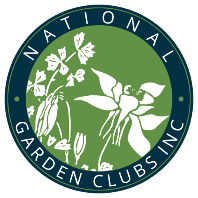 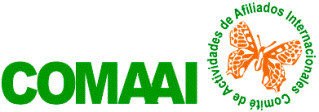                       ESCUELAS EDUCACIONALES NGC Inc., COMAAI.                      FORMULARIO ÚNICO DEL FONDO MONETARIO WEB COMAAI (FMWC).NOMBRE DE DIRECTORA O DELEGADA LOCAL NIC                             EMAIL TELÉFONO CELULAR  PAÍS  INDIQUE EVENTO DEL CUAL ENVÍA EL PAGO           EE. HORTICULTURA        EE. PAISAJISMO       EE. MEDIO AMBIENTE               EEF CURSO        I       II        III       IV                  SIMPOSIO                                     FECHA DEL EVENTO:        NOMBRE DEL GRUPO ORGANIZADOR  NÚMERO REGISTRO NGC   CANTIDAD DE ESTUDIANTES ACREDITANDO ANTE EL NGC  INDICACIONES DE PAGO:INCLUYA (DOS) $ 2 USD POR ESTUDIANTE QUE ACREDITA.NÚMERO DE ESTUDIANTES   CANTIDAD TOTAL DE PAGO  FECHA DE ENVÍO DEL PAGO NOMBRE Y CARGO DE LA PERSONA QUE ENVÍA  ESTE PAGO.ESTE PAGO  SERÁ RECIBIDO POR LA TESORERA COMAAI. INDICACIONES. En México: Depósito a Ban Regio Cta #070 03991 001 1o Transferencia: Clabe 05 88 13 70 03 99 10 01 18  El cambio del dólar es al día de pago.Desde el Extranjero:Podrás pagar a través del siguiente link de PayPal.Ingresar la cantidad a pagar en la página.(Si no funciona la liga, la pueden copiar y pegar en su navegador).http://www.paypal.me/COMAAIEDH                                                                                                                                                                                                                                                                                                                                                                               IA/PN/DL/HG Febrero 2024